UndersøgelseGenren undersøgelse er også kendt som undersøg i opgaveformuleringerne. Som altid gælder det, at man skal overholde en række krav (bedømmelseskriterier), som I kan læse nærmere om i nedenstående. Et eksempel på en opgaveformulering kunne være følgende:Undersøg, hvad der af materialet i bilagene (1-6) kan udledes om flygtningekrisen i Mellemøsten, Europa og Danmark. Angiv kilde ved anvendelse af supplerende materiale.I en undersøgelse skal man - helt enkelt forklaret - fremdrage, dvs. nævne og tolke, citater, tal og lignende fra alle (!) bilagene, som kan fortælle noget om opgaveformuleringen (I dette tilfælde ”flygtningekrisen i Mellemøsten, Europa og Danmark”). Det giver sjældent mening af tage bilagene et ad gangen, men inddrag i stedet tal og citater på kryds og tværs fra bilagene. En undersøgelse er typisk 2-3 sider og består af nedenstående 3 dele, som adskilles af nyt afsnit (men ikke egen overskrift):Indledning: 3-4 linjer:Her skal du beskrive, hvad der er det centrale i opgavespørgsmålet (eks. hvad der kan udledes om flygtningekrisen i Mellemøsten, Europa og Danmark) og hvordan du vil svare på spørgsmålet (hoveddelens struktur), eks. om du i hoveddelen først vil se på, hvad bilagene siger om flygtningekrisen i Mellemøsten, derefter Europa og til slut Danmark, inden du konkluderer på opgaven. Nyttige sætninger i indledningen”Det centrale i undersøgelsen er….””Tabellerne i bilagene omhandler alle…””For at besvare denne opgave vil der i nedenstående…”Hoveddel:I hoveddelen handler det om at tage udgangspunkt i opgaveformuleringen og gå direkte i gang med at lave nedslag i bilagene. Du skal altså ikke referere alt, som kan udledes af de enkelte tabeller/figurer. Men man skal udlede noget fra alle tabeller/figurer, om det der spørges om. I ovenstående opgaveformulering bliver du bedt om at undersøge, hvad bilagene kan sige om flygtningekrisen i Mellemøsten, Europa og Danmark. Det er altså de tre områder, som du skal strukturere din besvarelse i afsnittet efter. Lav evt. underoverskrifter, så strukturen bliver tydelig. Du bliver bedømt på, hvor god du er til at inddrage bilagene på kryds og tværs i forhold opgavespørgsmålet. Man skal altså ikke referere bilagene et ad gangen.Undervejs skal du understøtte din bearbejdning af materialet med anvendelse af relevante begreber, teorier og viden fra undervisningen. I dette tilfælde kan du inddrage viden, begreber og teori om International Politik, EU og danske forhold. Bliver du bedt om at inddrage supplerende materiale, eks. statistik, tabel eller artikler, så skal du gøre det! Her vil du blive bedømt på, hvor relevant og svært materialet er - og om du kan anvende det. Men ikke hvor meget materiale, som du inddrager.Bliver du bedt om at foretage beregninger, eks. omregning af absolutte tal i en eller flere af tabellerne, så skal du naturligvis gøre det. Forklar hvorfor og hvad du har beregnet og indsæt også dine beregninger, så læreren kan se, at du har styr på det  Er der krav om at lave et diagram, så gør du naturligvis også det (i Excel). Nyttige sætninger i hoveddelenTabellerne i bilagene omhandler alle…Tabellen viser at…Begge disse tabeller omhandler...De vigtigste tal i tabellen er…Man kan i tabellen se…Udviklingen fra 1990-2010 er…Desuden viser tabellen…Samlet set viser tabellerne altså…Tabel 1 viser at…, dette understøttes af tabel 2, der viser at…Tabel 1 viser at…, inddrages tabel 2 nuanceres billedet, da tabel 2 viser at…Konklusionen (4-5 linjer)Du skal svare på opgaveformuleringen. I opgaveformuleringen, som er beskrevet i ovenstående, skal du altså både konkludere på, hvad der i bilagene kan udledes om flygtningekrisen i:MellemøstenEuropaOg i Danmark Nyttige sætninger i konklusionen”I forhold til opgaveformuleringen kan det konkluderes, at….””På denne baggrund kan det sammenfattes, at…””Svaret på opgaveformuleringen er dermed…””Der er ikke et entydigt svar på opgaveformuleringen, men sammenfattende kan det siges at…”Bedømmelseskriterier (Hvad kigger læreren efter?)Tage udgangspunkt i opgavespørgsmålet:Opgavespørgsmålet skal være styrende for din fremgangsmåde. Dvs. de emner du inddeler bilagene i og behandler bilagene ud fra skal medvirke til at besvare opgavespørgsmålet.Skrive på tværs af tabellerne:Du må ikke behandle bilagene et ad gangen, men skal derimod skrive på tværs af dem.Dokumentation:Brug taleksempler, citater osv. fra bilagene som dokumentation.Fortolke:Hvordan skal bilagene forstås? Hvorfor viser de, som de gør? Her skal du så vidt muligt inddrage viden og begreber fra samfundsfag.Konklusion:En konklusion der opsummerer, hvad bilagene viser om opgavespørgsmåletDet gode eksempelOpgaveformulering: 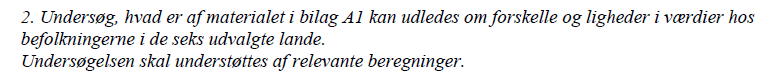 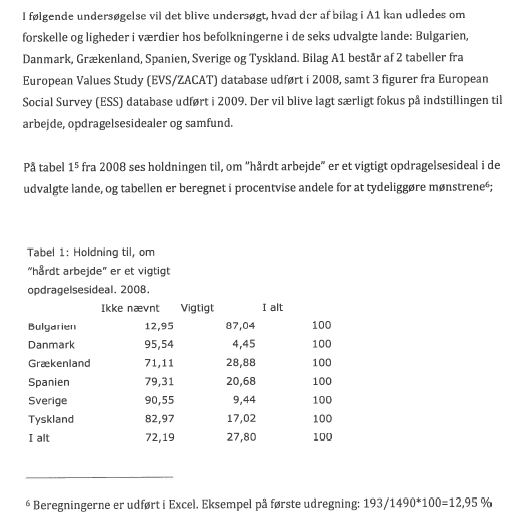 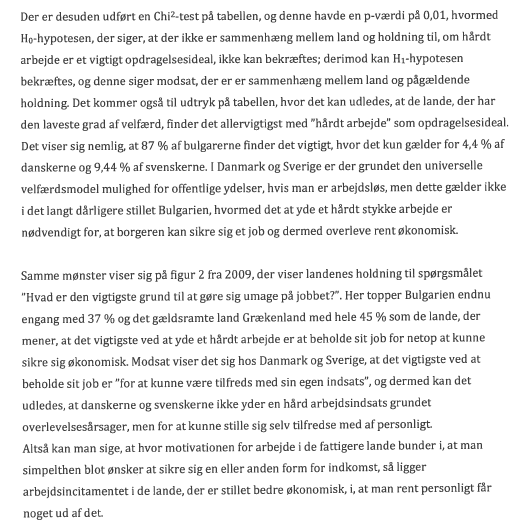 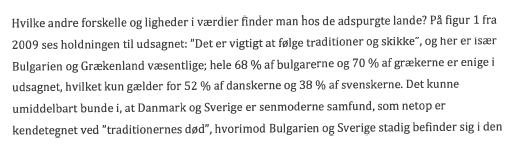 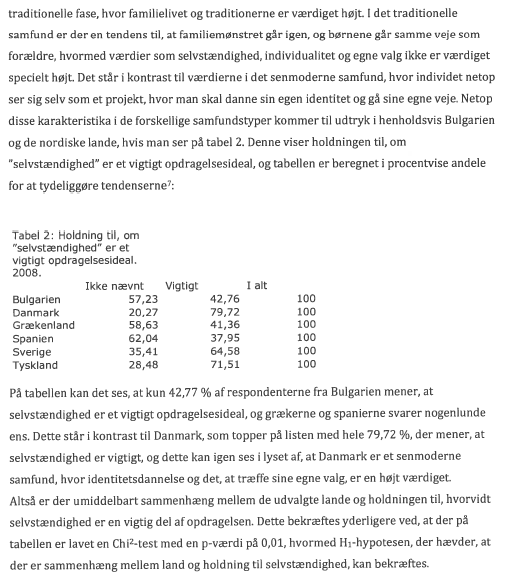 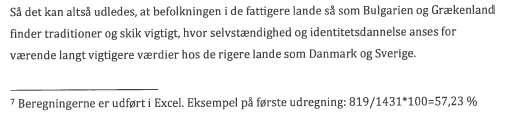 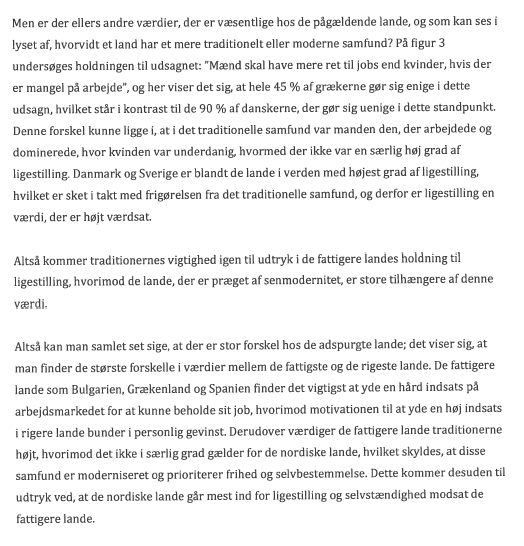 